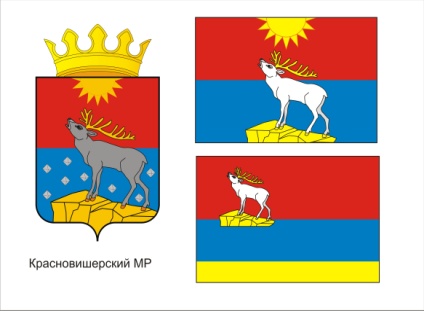 ПОСТАНОВЛЕНИЕГЛАВЫ КРАСНОВИШЕРСКОГО ГОРОДСКОГО ПОСЕЛЕНИЯ ПЕРМСКОГО КРАЯ23.10.2014                                                                                                                № 12О назначении публичных слушаний по проекту Схемы теплоснабжения территории Красновишерского городского поселения Пермского края на период с 2014 года до 2028 годаВ соответствии с Федеральным законом от 6 октября 2003 года № 131-ФЗ «Об общих принципах организации местного самоуправления в Российской Федерации», Федеральным законом от 27 июля 2010 года № 190-ФЗ «О теплоснабжении», Постановлением Правительства Российской Федерации от 22 февраля 2012 года № 154 «О требованиях к схемам теплоснабжения, порядку их разработки и утверждения», в целях обеспечения участия населения Красновишерского городского поселения Пермского края в решении вопросов местного значения       ПОСТАНОВЛЯЮ:         1. Назначить публичные слушания по проекту Схемы теплоснабжения территории Красновишерского городского поселения Пермского края на период с 2014 года до 2028 года в период с 29 октября 2014 по 01 декабря 2014 года.       2. Провести публичные слушания по проекту Схемы теплоснабжения территории Красновишерского городского поселения Пермского края на период с 2014 года до 2028 года (далее - проект Схемы теплоснабжения) 16 декабря 2014 года в 13.00 по адресу: г. Красновишерск, ул.Дзержинского, 6а, каб. 215.       3. Предложения и замечания по проекту Схемы теплоснабжения направлять в письменном виде в администрацию Красновишерского городского поселения по адресу: Пермский края, г.Красновишерск, ул.Дзержинского, 6а, каб. № 211. Все поступившие предложения и замечания рассмотреть  до 15 декабря 2014 года.                4. Главе администрации Красновишерского городского поселения   утвердить и разместить состав организационного комитета по проведению публичных слушаний по проекту Схемы теплоснабжения на официальном сайте в сети Интернет.         5. Организационному комитету по проведению публичных слушаний по проекту Схемы теплоснабжения:        1) подготовить и провести публичные слушания по проекту Схемы теплоснабжения;        2) разместить информацию о проведении публичных слушаний по проекту Схемы теплоснабжения на официальном сайте в сети Интернет, не позднее 10 декабря 2014 года;        3) разместить заключение о результатах проведенных публичных слушаний и протоколы публичных слушаний на официальном сайте в сети Интернет, не позднее 19 декабря 2014 года;        4) опубликовать заключение о результатах проведенных публичных слушаний в газете «Красная Вишера» в срок не позднее 24 декабря 2014 года.        6.Опубликовать настоящее Постановление в газете «Красная Вишера» и разместить на официальном сайте Красновишерского городского поселения.         7. Постановление вступает в силу с даты его официального опубликования.        8. Контроль за выполнением настоящего постановления оставляю за собой.Глава Красновишерского городскогопоселения Пермского края	                                                                      С.В.Калинин